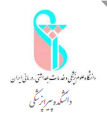 نام و امضای مدیرگروه هوشبریردیفارائه دهنده عنوان مقالهتاریخنام و امضای کارشناس گروه آموزشی12345